Publicado en Sant Cugat del Vallès el 27/11/2023 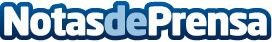 El Centre Dental Francesc Macià detalla la importancia de la rehabilitación neurooclusal en la infanciaEn la infancia, el desarrollo bucal adecuado es fundamental. Este método se centra en la relación entre la oclusión dental y el sistema nerviosoDatos de contacto:Oriol MarquèsEDEON MARKETING SL931929647 Nota de prensa publicada en: https://www.notasdeprensa.es/el-centre-dental-francesc-macia-detalla-la Categorias: Medicina Cataluña Infantil Odontología Bienestar http://www.notasdeprensa.es